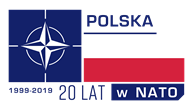        Świdwin 14.10.2019r.Dotyczy: postępowania na dostawę środków czystości.ODPOWIEDŹZamawiający informuje, że w dniu 11.10.2019 r. wpłynął wniosek z pytaniem 
od Wykonawcy w brzmieniu:Czy w związku z tym, że w przedmiocie zamówienia są płyny do mycia i nabłyszczania naczyń w zmywarkach, to czy wykonawca musi zapewnić dozowniki do zmywarek na czas użytkowania środków oraz zapewnić serwis tych urządzeń?Odpowiedź:Zamawiający wymaga, aby wykonawca zapewnił dozowniki do płynów wraz z serwisem.DOWÓDCA   21 BAZY LOTNICTWA TAKTYCZNEGOz upoważnienia     KIEROWNIK SEKCJI ZAMÓWIEŃPUBLICZNYCH/-/   Karolina JACKIEWICZAgata Wietrak (261 533 509) 14.10.2019r.								 